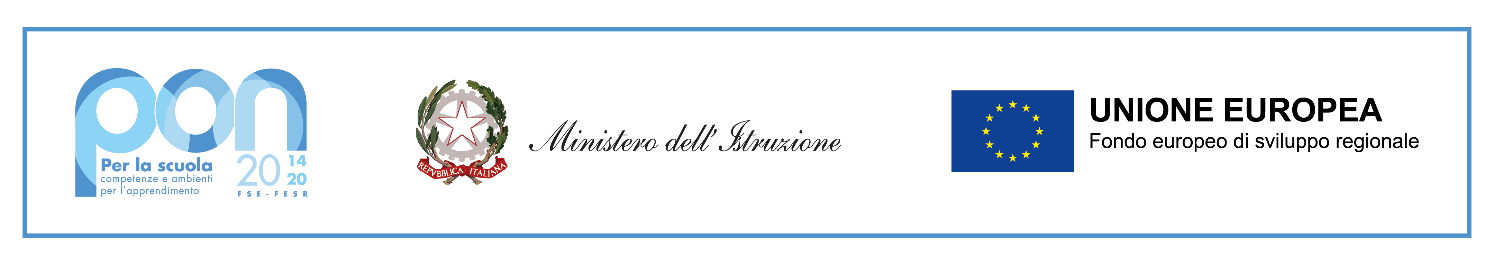 Data  _____________________                               Firma __________________________________ALLEGATO B: GRIGLIA DI VALUTAZIONE GENERICA DEI TITOLI PER ESPERTI COLLAUDATORE INTERNIALLEGATO B: GRIGLIA DI VALUTAZIONE GENERICA DEI TITOLI PER ESPERTI COLLAUDATORE INTERNIALLEGATO B: GRIGLIA DI VALUTAZIONE GENERICA DEI TITOLI PER ESPERTI COLLAUDATORE INTERNIALLEGATO B: GRIGLIA DI VALUTAZIONE GENERICA DEI TITOLI PER ESPERTI COLLAUDATORE INTERNIALLEGATO B: GRIGLIA DI VALUTAZIONE GENERICA DEI TITOLI PER ESPERTI COLLAUDATORE INTERNIALLEGATO B: GRIGLIA DI VALUTAZIONE GENERICA DEI TITOLI PER ESPERTI COLLAUDATORE INTERNIRequisiti di ammissione: Come riportato all’art. 8 dell’avviso di selezioneRequisiti di ammissione: Come riportato all’art. 8 dell’avviso di selezioneRequisiti di ammissione: Come riportato all’art. 8 dell’avviso di selezionen. riferimento del curriculumda compilare a cura del candidatoda compilare a cura del D.S.Esperienze di collaudatore in progetti PON FESR d'Istituto 2014-20 Max 10 5 punti cad.Corso online -  Formazione  GPU (PON 2014-20) - Moduli – Max 4 2 punti cad.Per ogni anno di servizio statale (180 gg)Max 10 0,5punti     cad.Titolo accademico (tit. accesso)  7 puntiDiploma di scuola superiore (tit. accesso)  5 puntiAltra laurea specialistica o vecchio ordinamento  4 puntiSuperamento concorso pubblico per l'insegnamento  2puntiMaster di II Livello2   2 puntiCompetenze informatiche certificate con esame finale (ECDL, EIPASS, ecc…)  2 puntiEsperienze di Animatore Digitale (riferite al triennio)Max 6  3 puntiTOTALETOTALETOTALE